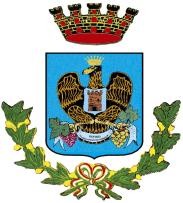 CITTA’ DI VITTORIALIBERO CONSORZIO COMUNALE DI RAGUSAVERBALE N. 72  DEL 21/05/2024                                        (COPIA)Ai sensi dell'art 58 del Regolamento dei lavori d'aula il resoconto della seduta è costituito dalla registrazione in formato digitale che è custodita dalla Segreteria del Consiglio Comunale nel rispetto delle norme contenute nel CA.D.Gli aventi diritto, ai sensi della normativa sull'accesso agli atti, possono richiederne la riproduzione totale o parziale.II verbale riporta le dichiarazioni rese dai Consiglieri comunali di cui gli stessi hanno chiesto espressamente l'inserimento.DELIBERAZIONE DEL CONSIGLIO COMUNALEAddì ventuno del mese di maggio dell’anno duemilaventiquattro, il Consiglio comunale è riunito in seduta di seconda convocazione, nei locali dell’Antica Centrale Elettrica, Sala Salvatore Carfì, dalle ore diciannove, con i seguenti punti all’ordine del giorno:Approvazione verbali precedenti.Progetto esecutivo dei lavori di “Sistemazione dell’area sita tra le vie Palestro, Via Magenta, e Via C.Terranova, destinata a parco per il gioco e lo sport – 1° stralcio”.Liquidazione indennità definitiva di espropriazione a favore delle ditte proprietarie dei suoli. Riconoscimento D.F.B. art. 194 lett. d) D.L.vo 267/2000.Costituzione del “Centro studi giuridici finanza e tributi locali”.Approvazione schema di atto costitutivo e di statuto.Mozione d’indirizzo politico dei consiglieri Greco, Iaquez ,Fiore: “problematica del ponte del fiume Ippari in xona Cammarana Scoglitti.” Iniziative sinergiche dei comuni  di Vittoria e di Ragusa.Presiede la seduta il Presidente Fiore.Partecipa ai lavori il Segretario generale Carugno. La seduta è pubblica.All’appello nominale delle ore 19:35 risultano:Consiglieri assenti n. 5 (Campailla, Iaquez, Scuderi, Siggia, Speranza)Consiglieri presenti n. 19Sono presenti gli Assessori   Campailla, Avola, Nicastro , Prelati, il ViceSindaco Fiorellini,  i Dirigenti Sulsenti,  Cicciarella. Il Presidente proclama l’esito dell’appello e dichiara la seduta valida..Si avviano i lavori d’aula con la  trattazione del 1° punto all’o.d.g: “Approvazione dei verbali delle sedute precedenti”.Entra in aula il consigliere Campailla presenti 20Si dà lettura dell’oggetto del verbale nr. 11 del 17/01/2024.Nessuno dei Consiglieri presenti avanza osservazioni circa eventuali omissioni o inesattezze, formali e/o sostanziali,  il    Presidente, ai sensi dell’art. 57 del Regolamento dei lavori d’aula, pone ai voti il verbale.La votazione per appello nominale consegue il seguente risultato: Consiglieri presenti n. 20  Consiglieri assenti n.  4 (Iaquez, Scuderi, Siggia, Speranza)Voti favorevoli n. 20Il Presidente proclama l’esito della votazione e dichiara approvato il verbale nr.  11 del 17/01/2024.Si dà lettura dell’oggetto del verbale nr. 12 del 18/01/2024.Nessuno dei Consiglieri presenti avanza osservazioni circa eventuali omissioni o inesattezze, formali e/o sostanziali, pertanto,  il  Presidente, ai sensi dell’art. 57 del Regolamento dei lavori d’aula, pone ai voti il verbale.La votazione per alzata e seduta consegue il seguente risultato: Consiglieri presenti n. 20  Consiglieri assenti n.  4 (Iaquez, Scuderi, Siggia, Speranza)Voti favorevoli n. 20Il Presidente proclama l’esito della votazione e dichiara approvato il verbale nr. 12 del 18/01/2024.Si dà lettura dell’oggetto del verbale nr. 13 del 23/01/2024. Nessuno dei Consiglieri presenti avanza osservazioni circa eventuali omissioni o inesattezze, formali e/o sostanziali, pertanto,il  Presidente, ai sensi dell’art. 57 del Regolamento dei lavori d’aula, pone ai voti il verbale.La votazione per alzata e seduta consegue il seguente risultato:Consiglieri presenti n. 20  Consiglieri assenti n.  4 (Iaquez, Scuderi, Siggia, Speranza)Voti favorevoli n. 20Il Presidente proclama l’esito della votazione e dichiara approvato il verbale nr. 13 del 23/01/2024.Si dà lettura dell’oggetto del verbale nr. 14 del 23/01/2024.Nessuno dei Consiglieri presenti avanza osservazioni circa eventuali omissioni o inesattezze, formali e/o sostanziali, pertanto il    Presidente, ai sensi dell’art. 57 del Regolamento dei lavori d’aula, pone ai voti il verbale.La votazione per alzata e seduta consegue il seguente risultato: Consiglieri presenti n. 20  Consiglieri assenti n.  4 (Iaquez, Scuderi, Siggia, Speranza)Voti favorevoli n. 20Il Presidente proclama l’esito della votazione e dichiara approvato il verbale nr. 14 del 23/01/2024.Si dà lettura dell’oggetto del verbale nr. 15 del 30/01/2024.Nessuno dei Consiglieri presenti avanza osservazioni circa eventuali omissioni o inesattezze, formali e/o sostanziali, pertanto il    Presidente, ai sensi dell’art. 57 del Regolamento dei lavori d’aula, pone ai voti il verbale.La votazione per alzata e seduta consegue il seguente risultato: Consiglieri presenti n. 20  Consiglieri assenti n.  4 (Iaquez, Scuderi, Siggia, Speranza)Voti favorevoli n. 20Il Presidente proclama l’esito della votazione e dichiara approvato il verbale nr. 15 del 30/01/2024.Si dà lettura dell’oggetto del verbale nr. 16 del 31/01/2024Nessuno dei Consiglieri presenti avanza osservazioni circa eventuali omissioni o inesattezze, formali e/o sostanziali, pertanto il Presidente, ai sensi dell’art. 57 del Regolamento dei lavori d’aula, pone ai voti il verbale.La votazione per alzata e seduta consegue il seguente risultato: Consiglieri presenti n. 20  Consiglieri assenti n.  4 (Iaquez, Scuderi, Siggia, Speranza)Voti favorevoli n. 20Il Presidente proclama l’esito della votazione e dichiara approvato il verbale nr. 16 del 31/01/2024.Si dà lettura dell’oggetto del verbale nr. 17 del 07/02/2024Nessuno dei Consiglieri presenti avanza osservazioni circa eventuali omissioni o inesattezze, formali e/o sostanziali, pertanto il Presidente, ai sensi dell’art. 57 del Regolamento dei lavori d’aula, pone ai voti il verbale.La votazione per alzata e seduta consegue il seguente risultato: Consiglieri presenti n. 20  Consiglieri assenti n.  4 (Iaquez, Scuderi, Siggia, Speranza)Voti favorevoli n. 20Il Presidente proclama l’esito della votazione e dichiara approvato il verbale nr. 17 del 07/02/2024.Si dà lettura dell’oggetto del verbale nr. 18 del 07/02/2024.Nessuno dei Consiglieri presenti avanza osservazioni circa eventuali omissioni o inesattezze, formali e/o sostanziali, pertanto il Presidente, ai sensi dell’art. 57 del Regolamento dei lavori d’aula, pone ai voti il verbale.La votazione per alzata e seduta consegue il seguente risultato: Consiglieri presenti n. 20  Consiglieri assenti n.  4 (Iaquez, Scuderi, Siggia, Speranza)Voti favorevoli n. 20Il Presidente proclama l’esito della votazione e dichiara approvato il verbale nr. 18 del 07/02/2024.Si dà lettura dell’oggetto del verbale nr. 19 del 07/02/2024.Nessuno dei Consiglieri presenti avanza osservazioni circa eventuali omissioni o inesattezze, formali e/o sostanziali, pertanto il  Presidente, ai sensi dell’art. 57 del Regolamento dei lavori d’aula, pone ai voti il verbale.La votazione per alzata e seduta consegue il seguente risultato: Consiglieri presenti n. 20  Consiglieri assenti n.  4 (Iaquez, Scuderi, Siggia, Speranza)Voti favorevoli n. 20Il Presidente proclama l’esito della votazione e dichiara approvato il verbale nr. 19 del 07/02/2024.Si dà lettura dell’oggetto del verbale nr. 20 del 07/02/2024.Nessuno dei Consiglieri presenti avanza osservazioni circa eventuali omissioni o inesattezze, formali e/o sostanziali, pertanto il  Presidente, ai sensi dell’art. 57 del Regolamento dei lavori d’aula, pone ai voti il verbaleLa votazione per alzata e seduta consegue il seguente risultato: Consiglieri presenti n. 20  Consiglieri assenti n.  4 (Iaquez, Scuderi, Siggia, Speranza)Voti favorevoli n. 20Il Presidente proclama l’esito della votazione e dichiara approvato il verbale nr. 20 del 07/02/2024.Si dà lettura dell’oggetto del verbale nr. 21 del 07/02/2024.Nessuno dei Consiglieri presenti avanza osservazioni circa eventuali omissioni o inesattezze, formali e/o sostanziali, pertanto il  Presidente, ai sensi dell’art. 57 del Regolamento dei lavori d’aula, pone ai voti il verbaleLa votazione per alzata e seduta consegue il seguente risultato: Consiglieri presenti n. 20  Consiglieri assenti n.  4 (Iaquez, Scuderi, Siggia, Speranza)Voti favorevoli n. 20Il Presidente proclama l’esito della votazione e dichiara approvato il verbale nr. 21 del 07/02/2024.Si dà lettura dell’oggetto del verbale nr. 22 del 07/02/2024.Nessuno dei Consiglieri presenti avanza osservazioni circa eventuali omissioni o inesattezze, formali e/o sostanziali, pertanto il  Presidente, ai sensi dell’art. 57 del Regolamento dei lavori d’aula, pone ai voti il verbaleLa votazione per alzata e seduta consegue il seguente risultato: Consiglieri presenti n. 20  Consiglieri assenti n.  4 (Iaquez, Scuderi, Siggia, Speranza)Voti favorevoli n. 20Il Presidente proclama l’esito della votazione e dichiara approvato il verbale nr. 22 del 07/02/2024.Si dà lettura dell’oggetto del verbale nr. 23 del 12/02/2024.Nessuno dei Consiglieri presenti avanza osservazioni circa eventuali omissioni o inesattezze, formali e/o sostanziali, pertanto il  Presidente, ai sensi dell’art. 57 del Regolamento dei lavori d’aula, pone ai voti il verbaleLa votazione per alzata e seduta consegue il seguente risultato: Consiglieri presenti n. 20  Consiglieri assenti n.  4 (Iaquez, Scuderi, Siggia, Speranza)Voti favorevoli n. 20Il Presidente proclama l’esito della votazione e dichiara approvato il verbale nr. 23 del 12/02/2024.Si dà lettura dell’oggetto del verbale nr. 24 del 19/02/2024.Nessuno dei Consiglieri presenti avanza osservazioni circa eventuali omissioni o inesattezze, formali e/o sostanziali, pertanto il  Presidente, ai sensi dell’art. 57 del Regolamento dei lavori d’aula, pone ai voti il verbaleLa votazione per alzata e seduta consegue il seguente risultato: Consiglieri presenti n. 20  Consiglieri assenti n.  4 (Iaquez, Scuderi, Siggia, Speranza)Voti favorevoli n. 20Il Presidente proclama l’esito della votazione e dichiara approvato il verbale nr. 24 del 19/02/2024.Si dà lettura dell’oggetto del verbale nr. 25 del 20/02/2024.Nessuno dei Consiglieri presenti avanza osservazioni circa eventuali omissioni o inesattezze, formali e/o sostanziali, pertanto il  Presidente, ai sensi dell’art. 57 del Regolamento dei lavori d’aula, pone ai voti il verbaleLa votazione per alzata e seduta consegue il seguente risultato: Consiglieri presenti n. 20  Consiglieri assenti n.  4 (Iaquez, Scuderi, Siggia, Speranza)Voti favorevoli n. 20Il Presidente proclama l’esito della votazione e dichiara approvato il verbale nr. 25 del 20/02/2024.Pertanto,IL CONSIGLIO COMUNALEVISTI i verbali n. 11 del 17/01/2024, n. 12 del 18/01/2024, n.13 del 23/01/2024, n.14 del 23/01/2024, n.15 del 30/01/2024, n. 16 del 31/01/2024, n. 17 del 07/02/2024, n.18 del 07/02/2024, n.19 del 07/02/2024,n.20 del 07/02/2024, n.21 del 07/02/2024, n. 22 del 07/02/2024, n.23 del 12/02/2024, n.24 del 19/02/2024, n. 25 del 20/02/2024;RICONOSCIUTA la propria competenza; RITENUTO di disporre nel merito; VISTI gli atti d’Ufficio;VISTA la normativa vigente in materia;DATO ATTO che nessuno dei Consiglieri presenti ha avanzato osservazioni circa eventuali omissioni o inesattezze, formali e/o sostanziali;con le votazioni “ut supra”                                             DELIBERADI APPROVARE i verbali 11 del 17/01/2024, n. 12 del 18/01/2024, n.13 del 23/01/2024, n.14 del 23/01/2024, n.15 del 30/01/2024, n. 16 del 31/01/2024, n. 17 del 07/02/2024, n.18 del 07/02/2024, n.19 del 07/02/2024,n.20 del 07/02/2024, n.21 del 07/02/2024, n. 22 del 07/02/2024, n.23 del 12/02/2024, n.24 del 19/02/2024, n. 25 del 20/02/2024.Letto, approvato e sottoscrittoIl Consigliere Anziano	        Il Presidente del Consiglio                    Il Segretario Generale         F.to   Vinciguerra		        F.to        Fiore		   F.to       CarugnoOGGETTOApprovazione  verbali delle sedute precedenti.